Об участии в первомайской акциипрофсоюзов в 2017 годуВ День международной солидарности трудящихся 1 мая Общероссийский союз «Федерация Независимых Профсоюзов России» и его членские организации проводят шествия, митинги, на которых выражают свое отношение к происходящим в стране социально-экономическим преобразованиям, политике органов власти, действиям работодателей и их объединений.Несмотря на стабилизацию ситуации в отдельных видах экономической деятельности и замедление общей инфляции, уровень жизни большинства граждан нашей страны продолжает снижаться. Заработная плата более половины работников не обеспечивает достойной жизни самих работников и их семей. На этом фоне неприемлемой выглядит политика власти, направленная на занижение цены труда, девальвацию системы социальных гарантий работников, повышение налогов и других обязательных платежей для населения.В результате исторически неизменными остаются задачи, стоящие перед профсоюзами: достойная заработная плата, обеспечение полной занятости, надежные социальные гарантии работников, безопасный труд.Ответом на существующие в современной России проблемы должны стать активные, солидарные действия профсоюзов в защиту прав и законных интересов трудящихся.Поддерживая решение Исполкома ФНПР, заботясь о соблюдении прав и интересов работников образования и обучающихся, Исполнительный комитет Профсоюза ПОСТАНОВЛЯЕТ:Принять активное участие в акции профсоюзов, проводимой по решению ФНПР 1 мая 2017 года, в формах профсоюзных митингов и шествий, организуемых территориальными объединениями организаций профсоюзов в субъектах РФ с лозунгами, отражающими актуальные требования защиты трудовых прав, профессиональных и социально-экономических интересов работников образования и студентов.Комитетам и советам межрегиональных и региональных организаций Профсоюза:в срок до 11 апреля 2017 года принять решения об участии в первомайской акции профсоюзов в соответствии с решениями выборных органов территориальных объединений организаций профсоюзов;проинформировать социальных партнёров о первомайской акции профсоюзов и формах её проведения в регионе;довести информацию об участии Профсоюза в первомайской акции до первичных и местных организаций Профсоюза и организовать участие профсоюзного актива в её подготовке и проведении;до 12 мая 2017 года обобщить и представить в ЦС Профсоюза предложения и требования, выдвинутые организациями Профсоюза в ходе первомайской акции, а также данные по итогам участия членов Профсоюза в акции (по единой форме, предложенной территориальными объединениями организаций профсоюзов).3. Направить в региональные (межрегиональные) организации Профсоюза прилагаемую информацию о ходе выполнения постановления ЦС Профсоюза от 15 декабря 2016 года № 3-1 «О задачах Профсоюза в современных социально-экономических условиях» для использования в работе.4. Секретарям Центрального Совета Профсоюза в федеральных округах осуществлять координацию действий по подготовке и проведению территориальными организациями Общероссийского Профсоюза образования первомайской акции 2017 года.5. Отделу организационной работы аппарата Профсоюза обобщить итоговую информацию и до 20 мая 2017 года подготовить итоговую информацию об участии организаций Профсоюза в первомайской акции  профсоюзов.6. Контроль за выполнением постановления возложить на заместителя Председателя Профсоюза Т.В. Куприянову. Председатель Профсоюза                              Г.И. МеркуловаПриложение к постановлению Исполкома Профсоюза от 22 марта 2017 г. № 8-12Информация о ходе выполнения постановления ЦС Профсоюза от 15 декабря 2016 года № 3-1 «О задачах Профсоюза в современных социально-экономических условиях»1) Общероссийский Профсоюз образования продолжил переговоры 
в рамках рабочей группы РТК по вопросу о совершенствовании законодательства в связи с удержанием средств на выплату заработной платы работникам муниципальных бюджетных образовательных организаций из-за блокировки счетов на основании решений арбитражных судов. С сообщением по этому вопросу 10 марта на заседании рабочей группы РТК выступила член РТК, Председатель Общероссийского Профсоюза образования Г.И. Меркулова.По результатам обсуждения вопроса на заседании рабочей группы РТК Секретариату РТК было поручено направить в Минобрнауки России, Минфин России, Минюст России, Роструд и Федеральное казначейство для рассмотрения подготовленные Общероссийским Профсоюзом образования справку по вопросу нарушения сроков выплаты заработной платы работникам муниципальных бюджетных образовательных учреждений в связи 
с приостановлением операций по расходованию средств на лицевых счетах муниципальных бюджетных образовательных учреждений, а также предложения Профсоюза по законодательному урегулированию данного вопроса.Одновременно в решении рабочей группы предложено указанным федеральным органам исполнительной власти направить в 10-дневный срок в секретариат Комиссии предложения по совершенствованию законодательства для решения существующих проблем с приостановлением операций по расходованию средств на лицевых счетах муниципальных бюджетных образовательных учреждений для рассмотрения их на очередном заседании рабочей группы Комиссии.2) Специалистами аппарата Профсоюза проведен предварительный анализ официальных данных федерального статистического наблюдения 
о выполнении Указов Президента России в части повышения за 2016 год среднемесячной заработной платы всех категорий педагогических работников, который показал: увеличение среднемесячной начисленной заработной платы педагогических работников за 2016 год (по сравнению с 2015 годом) составило:школ, детских садов, учреждений дополнительного образования детей, преподавателей и мастеров производственного обучения в учреждениях профессионального образования – 2 - 4 %;учреждений высшего образования – 8,5 %;в среднем по экономике (по предварительным данным) – 6 %.Уровень выполнения целевых показателей по повышению среднемесячной начисленной заработной платы педагогических работников составил:  по школам – 102,1 % (100% – целевой показатель);по преподавателям и мастерам производственного обучения 
в учреждениях профессионального образования – 91,4 % (90 % – целевой показатель);по вузам – 168,5 % (150 % – целевой показатель);по дошкольным образовательным учреждениям – 94,5 % (100 % – целевой показатель);по учреждениям дополнительного образования детей – 85,1 % (90% – целевой показатель).Важно учитывать, что медианные значения показателей среднемесячной заработной платы педагогических работников разных категорий – на 30 % ниже представленных данных.При этом следует отметить, что невыполнение целевых показателей допущено:по общеобразовательным школам – в 4 субъектах РФ (в том числе 
более 5% – в 4 субъектах РФ);по преподавателям и мастерам производственного обучения в учреждениях профессионального образования – в 5 субъектах РФ (в том числе более 5% – в 1 субъекте РФ);по вузам – в 7 субъектах РФ (в том числе более 5% – в 5 субъектах РФ);   по дошкольным образовательным учреждениям – в 47 субъектах РФ 
(в том числе более 5% – в 14 субъектах РФ);по учреждениям дополнительного образования детей – в 67 субъектах РФ (в том числе более 5% – в 34 субъектах РФ).Напоминаем, что данные по показателю среднемесячной начисленной заработной платы по экономике являются предварительными. Окончательные данные по 2016 году будут опубликованы 15 апреля т.г.Материалы этого анализа направлены ЦС Профсоюза во все региональные (межрегиональные) организации 17 марта 2017 года.Вместе с тем опубликованы в Интернете и данные мониторинга выполнения Указов Президента России, проведенного ОНФ, которые значительно ниже официальных данных Росстата. Причины расхождения 
в данных изучаются. Видимо, будут предприниматься меры для получения более достоверной информации.Это говорит о том, что Профсоюзу, его региональным (межрегиональным) организациям важно проводить свои мониторинги и исследования для того, чтобы располагать собственной достоверной информацией о выполнении указов Президента России.По официальным данным задолженность по выплате заработной платы в целом по экономике по состоянию на 1 марта 2017 года составила 3,613 млрд. руб., в том числе из-за отсутствия собственных средств – 3,597 млрд. руб., а задолженность бюджетов всех уровней – 16 млн. руб.3) Продолжается работа по разработке предложений, направленных на совершенствование системы оплаты труда работников образовательных организаций в соответствии с поручениями Председателя Правительства РФ Д.А.Медведева по итогам Всероссийского педсовета 19-20 августа 2016 года (г. Москва) и по итогам форума «Развитие высшего образования» 
(г. Санкт-Петербург).В частности, продолжается работа ЦС Профсоюза и Минобрнауки России над проектом Примерного положения об оплате труда работников федеральных бюджетных учреждений, подведомственных Минобрнауки России.Среди сохраняющихся разногласий по этому документу главное – уровень государственных гарантий по оплате труда по должностям профессорско-преподавательского состава вузов. ЦС Профсоюза и Минобрнауки России подготовили и обменялись проектами Примерного положения по формированию системы оплаты труда работников образовательных организаций довузовского уровня для дальнейшей работы по выработке согласованного решения.20 марта 2017 года проведен круглый стол в Аналитическом центре при Правительстве РФ, в подготовке и проведении которого принимали участие и специалисты ЦС Профсоюза.Участники круглого стола – представители федеральных министерств и ведомств, ведущие российские специалисты в области экономики образования и организации заработной платы, обсуждали накопившиеся проблемы и возможные механизмы совершенствования системы оплаты труда работников общеобразовательных организаций.Участники круглого стола были ознакомлены с проектом Примерного положения по формированию системы оплаты  труда работников образовательных организаций, подготовленным специалистами аппарата Профсоюза, а также с предложениями Профсоюза по совершенствованию системы оплаты труда работников общеобразовательных организаций.Предложения, высказанные в ходе круглого стола, будут обобщены и направлены в соответствующие структуры аппарата Правительства РФ.4) Продолжается активное обсуждение вопросов применения утвержденных профстандартов в сфере образования.  ЦС Профсоюза обращает внимание на то, что Профсоюз принял активное участие в обсуждении итогов апробации применения утвержденных Минтрудом России профстандартов в сфере образования, в подготовке обоснований к предложениям Минобрнауки России и ЦС Профсоюза по переносу сроков начала применения профстандартов «Педагог (воспитатель, учитель)», «Педагог дополнительного образования детей и взрослых» и «Педагог-психолог».Однако принятые соответствующие приказы Минтруда России по переносу сроков начала применения профстандартов «Педагог», «Педагог дополнительного образования детей и взрослых» не прошли государственную регистрацию в Минюсте России (во многом по формальным причинам). ЦС Профсоюза подготовлены и направлены в Минобрнауки России предложения по внесению изменений в требования к образованию, содержащиеся в профстандарте «Педагог дополнительного образования детей и взрослых».В настоящее время Минтрудом России рекомендовано провести работу 
в период до 1 января 2020 года по организации применения утвержденных Минтрудом России профстандартов в сфере образования в соответствии 
с порядком, установленным постановлением Правительства РФ № 584, предусматривающим необходимость приведения образования работников 
в соответствие требованиям к образованию, содержащимся в соответствующих профстандартах.Вместе с тем, поступающие из региональных организаций Профсоюза обращения свидетельствуют, что к педагогическим работникам, состоящим 
в трудовых отношениях с работодателями в образовательных организациях, уже сейчас предъявляются требования к образованию, содержащиеся 
в утвержденных профстандартах, а к работодателю – административные взыскания и требования в короткий срок выполнить предписания территориальных органов Роструда или региональных министерств 
о приведении образования работников в соответствие с требованиями 
к образованию, определенными профстандартами, а также о приведении документов образовательных организаций в соответствие с требованиями межотраслевых профстандартов и профстандартов в сфере образования, в том числе в части внесения изменений в штатное расписание, должностные инструкции, заключения дополнительных соглашений к трудовым договорам, издания приказов по реализации профстандартов.И это несмотря на то, что согласно постановлению Правительства РФ 
№ 584 до 1 января 2020 года утвержденный профстандарт обязателен 
к применению лишь в отношении соответствия наименований должностей профессиональным стандартам и требований к образованию (квалификации), определенных профстандартом.В связи со складывающейся ситуацией с применением профстандартов в сфере образования ЦС Профсоюза подготовил и направил 10 марта 2017 года во все региональные (межрегиональные) организации Профсоюза методический материал в виде ответов на актуальные вопросы по применению профстандартов (письмо № 122).Поскольку после вступления в силу постановления № 584 государственными органами исполнительной власти, наделенными соответствующими полномочиями, не было издано ни одного нормативного правового акта, регулирующего порядок применения профессиональных стандартов в бюджетных организациях, в связи с чем права работников образовательных организаций могут быть нарушены из-за некорректной реализации профстандартов, а также в целях предотвращения случаев неправомерного применения административных взысканий территориальными органами Роструда в отношении работодателей – образовательных организаций, ЦС Профсоюза вновь направил письма в адрес Минтруда России и Роструда России с предложениями дать разъяснения по ряду вопросов.Одновременно информируем, что, учитывая поручения Президента России, данные по результатам состоявшегося 23 декабря 2016 года Государственного Совета, по вопросу формирования национальной системы учительского роста (НСУР), а также высказанное участниками Всероссийского съезда по итогам апробации профстандарта «Педагог (воспитатель-учитель)» предложение о формировании новой редакции этого профстандарта, специалистами ЦС Профсоюза проводятся постоянные консультации с его разработчиками и специалистами Минобрнауки России по этим вопросам. Пока ЦС Профсоюза считает преждевременным согласование «дорожной карты» по формированию национальной системы учительского роста и продолжает настаивать на:– проведении анализа потенциальных социальных эффектов и социальных рисков альтернативных моделей формирования НСУР, не связанных с установлением должностей «старший учитель» и «ведущий учитель»; не предусмотренным, кстати говоря, в поручении Президента Российской Федерации;– предусмотрении в проекте «дорожной карты» эффективного механизма материального поощрения учительского труда, как это было предусмотрено 
в инициативе Президента Российской Федерации по формированию НСУР.5) ЦС Профсоюза продолжается работа по обсуждению проекта федерального закона «О государственном (муниципальном) социальном заказе на оказание государственных (муниципальных) услуг в социальной сфере и внесении изменений в отдельные законодательные акты Российской Федерации» с целью создания реальных условий для повышения качества предоставляемых государственных услуг в сфере образования и преодоления возможных социальных рисков, отмеченных Профсоюзом в ходе обсуждения законопроекта.В частности, состоялась встреча специалистов аппарата ЦС профсоюза с новым директором Департамента финансов, организации бюджетного процесса, методологии и экономики образования и науки Минобрнауки России А.В. Зарубиным и министром образования Васильевой О. Ю. Вопрос об исключении организаций общего образования из-под действия этого законопроекта был взят  Министерством на проработку. 	6) В Профсоюзе проведен общероссийский мониторинг предоставления мер социальной поддержки педагогическим работникам 
(в том числе педагогическим работникам, перешедшим на пенсию), проживающим и работающим в сельских населенных пунктах, рабочих поселках (поселках городского типа), а также руководителям, заместителям руководителей образовательных учреждений субъектов РФ и муниципальных образовательных учреждений по состоянию на 1 января 2017 года. Информация по результатам проведения мониторинга, вынесенная для обсуждения на заседание Исполкома Профсоюза 22 марта 2017 года, направляется во все региональные, межрегиональные организации Профсоюза, а также будет доведена до сведения Минобрнауки России, Комитета Государственной Думы по образованию и науке и других заинтересованных министерств и ведомств. 7) ЦС Профсоюза направил 20.12.2016 года (письмом № 601) обращение в адрес Председателя Верховного Суда Российской Федерации В.М.Лебедева с целью привлечь внимание к изменениям в судебной практике Верховного Суда РФ по делам, связанным с начислением районных коэффициентов и надбавок за стаж работы в районах Крайнего Севера и приравненных к ним местностям к заработной плате работников. Эти изменения непосредственно затрагивают права и интересы низкооплачиваемых работников государственных и муниципальных образовательных учреждений (технический и обслуживающий персонал).В письме отмечено, что единство судебной практики в системе судов общей юрисдикции должен обеспечивать Верховный Суд РФ, осуществляя 
в различных формах свои полномочия, в то же время противоречивость в судебных решениях Верховного Суда РФ, предусматривающих двоякое толкование судами норм трудового права, определяющих порядок установления заработной платы,  вызывает непонимание, возмущение и растущую социальную напряженность 
в трудовых коллективах образовательных организаций.27 февраля 2017 года в адрес Председателя Конституционного Суда Российской Федерации В.Д.Зорькина направлено обращение  уже Советом Ассоциации профсоюзов работников непроизводственной сферы Российской Федерации в связи  с возникшими противоречиями в позициях Верховного Суда Российской Федерации и Конституционного Суда Российской Федерации по вопросу о включении в минимальный размер оплаты труда районного коэффициента и процентной надбавки за стаж работы в районах Крайнего Севера и приравненных к ним местностях.В обращении содержится просьба, учитывая явное противоречие 
в позициях Верховного Суда РФ и Конституционного Суда РФ, обратить внимание на указанную проблему и подтвердить неизменность позиции Конституционного Суда РФ (определения от 17.12.2009г. № 1557-О-О, от 25.02.2010 года № 162-О-О, от 25.02.2013 года № 327-О), поскольку данная ситуация создает напряженность в обществе и может вызвать негативные социальные последствия, вызванные реальным снижением заработной платы и утратой гарантий и компенсаций для низкооплачиваемых работников бюджетной сферы.Обращаем внимание на то, что 22-23 марта 2017 года (г. Сыктывкар, Республика Коми) проводится IV Северная конференция, в ходе которой обсуждаются наиболее актуальные проблемы социально-экономического развития регионов с тяжелыми климатическими условиями, среди которых — вопрос о недопустимости включения в состав МРОТ районных коэффициентов и надбавок за стаж работы в северных регионах.Ранее, 21 февраля 2017 года, состоялось первое заседание межфракционной рабочей группы в Государственной Думе по подготовке предложений о повышении минимального размера оплаты труда (МРОТ) до уровня прожиточного минимума, периоде доведения МРОТ до прожиточного минимума.Как известно, Минтруд России предлагает решить проблему повышения МРОТ до прожиточного минимума путем регионализации МРОТ. ФНПР настаивает на том, чтобы довести МРОТ до уровня прожиточного минимума на федеральном уровне и без включения в него компенсационных и стимулирующих выплат.Информация подготовлена специалистами аппарата Общероссийского Профсоюза образования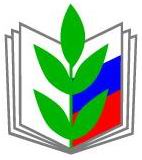 ПРОФСОЮЗ РАБОТНИКОВ НАРОДНОГО ОБРАЗОВАНИЯ И НАУКИ РОССИЙСКОЙ ФЕДЕРАЦИИИСПОЛНИТЕЛЬНЫЙ КОМИТЕТ ПРОФСОЮЗАПОСТАНОВЛЕНИЕПРОФСОЮЗ РАБОТНИКОВ НАРОДНОГО ОБРАЗОВАНИЯ И НАУКИ РОССИЙСКОЙ ФЕДЕРАЦИИИСПОЛНИТЕЛЬНЫЙ КОМИТЕТ ПРОФСОЮЗАПОСТАНОВЛЕНИЕПРОФСОЮЗ РАБОТНИКОВ НАРОДНОГО ОБРАЗОВАНИЯ И НАУКИ РОССИЙСКОЙ ФЕДЕРАЦИИИСПОЛНИТЕЛЬНЫЙ КОМИТЕТ ПРОФСОЮЗАПОСТАНОВЛЕНИЕПРОФСОЮЗ РАБОТНИКОВ НАРОДНОГО ОБРАЗОВАНИЯ И НАУКИ РОССИЙСКОЙ ФЕДЕРАЦИИИСПОЛНИТЕЛЬНЫЙ КОМИТЕТ ПРОФСОЮЗАПОСТАНОВЛЕНИЕПРОФСОЮЗ РАБОТНИКОВ НАРОДНОГО ОБРАЗОВАНИЯ И НАУКИ РОССИЙСКОЙ ФЕДЕРАЦИИИСПОЛНИТЕЛЬНЫЙ КОМИТЕТ ПРОФСОЮЗАПОСТАНОВЛЕНИЕПРОФСОЮЗ РАБОТНИКОВ НАРОДНОГО ОБРАЗОВАНИЯ И НАУКИ РОССИЙСКОЙ ФЕДЕРАЦИИИСПОЛНИТЕЛЬНЫЙ КОМИТЕТ ПРОФСОЮЗАПОСТАНОВЛЕНИЕ
22 марта 2017 г.
г. Москва
г. Москва
г. Москва
г. Москва
№ 8-12